 Teacher/Parent Referral form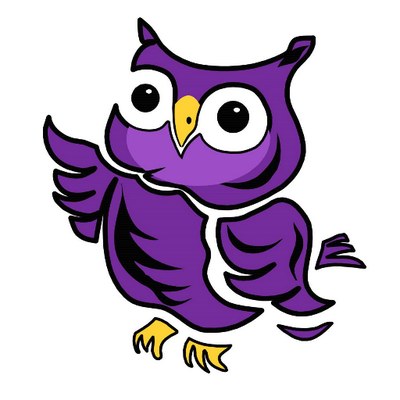 for Counseling ServicesStudent's name: ___________________________________ Date: __________________________Individual referring student: _________________________________________________________ Phone Number _______________________ Email _______________________________________Reasons for referral (check all that apply):( ) Aggression/ Anger management					( ) Self-image/Self-esteem( ) Dramatic change in behavior 						( ) Grief and loss( ) Bullying – target/ perpetrator 					( ) Always tired( ) Rigid/Inflexible 							( ) Sadness( ) Self-Injury (cutting, biting, head-banging etc.) 				( ) Worried/Scared( ) Daydreams/Fantasizes 						( ) Defiant( ) Cries easily/often for age 						( ) Impulsive/Hyperactive( ) Family concerns 							( ) Inattentive/Distracted( ) Stealing 								( ) Disruptive( ) Lying 								( ) Withdrawn( ) Suicidal ideation 							( ) Anxious/Nervous( ) Difficulty in peer relationships 					( ) Drastic mood shifts( ) Social skills 								( ) Lacks motivation( ) Personal hygiene							( ) Work completionExplanation:________________________________________________________________________________________________________________________________________________________________________________________________________________________________________________________________________________________________________________________________________________________________________________________________________________________________________________________________________________________________Teachers, are parent(s)/guardian(s) aware of your concerns? ( ) YES ( ) NOWhen is a good time to pull the child from the classroom? 1st choice ______________      2nd choice _______________Thank you for your referral.Please place your completed form in the “Referrals” envelope in my mailbox.